Connections / Extensions:  The measurements for all three glasses are in centimeters.  The glasses are not drawn to scale.  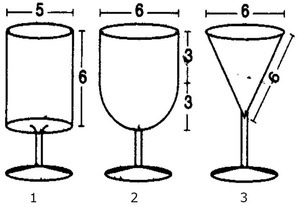  Find the vertical height of glass 3. Calculate the volume of the bowl of each glass.Order the glasses starting with the one that will hold the least amount of water to the one that will hold the greatest amount of water.  Glass 2 is filled with water and then half is poured out.  Find the height of the water.  Compare the volume of glass 1 and glass 3.  Why is the volume of glass 3 not equal 1/3 of the volume of glass1?  